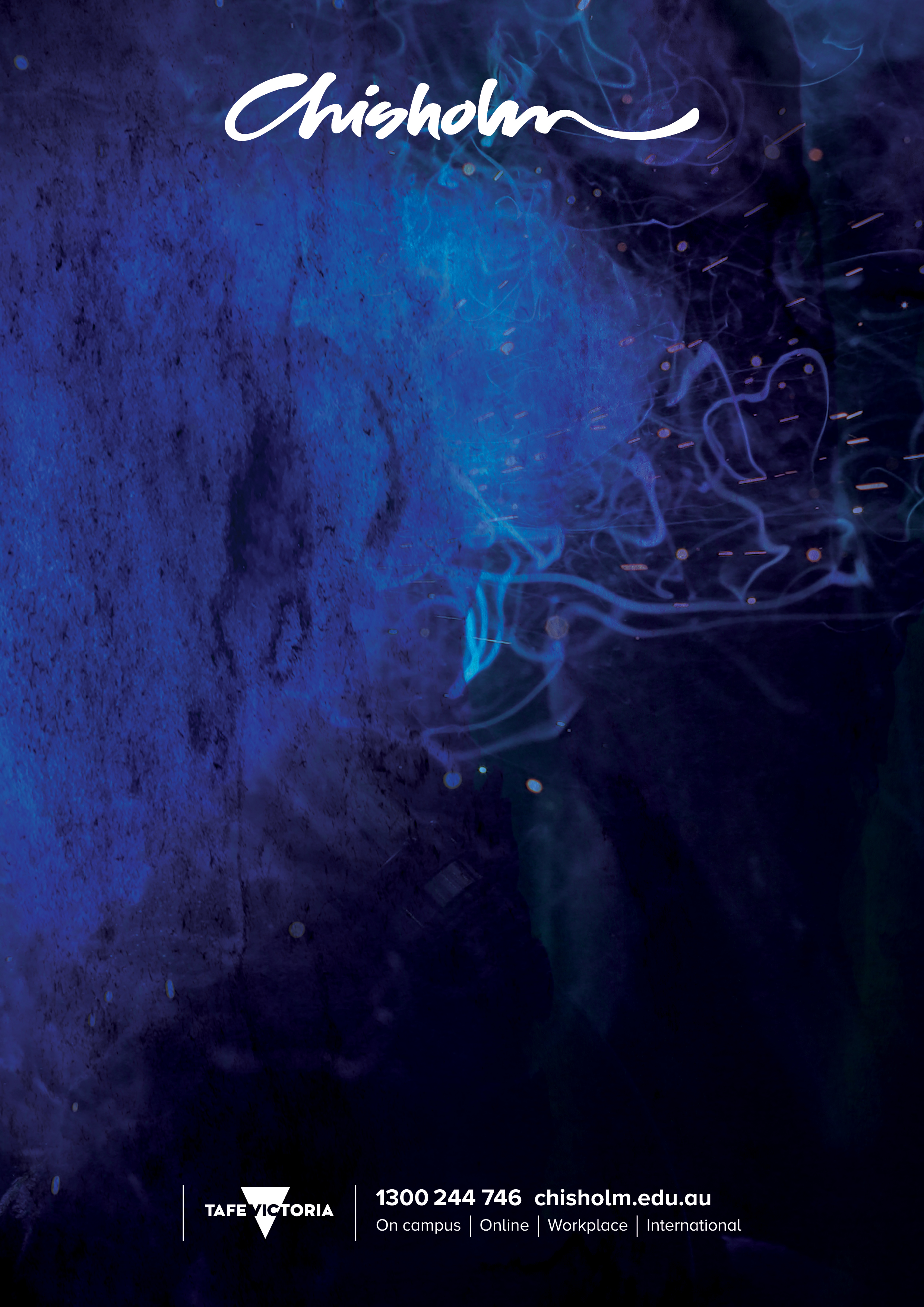 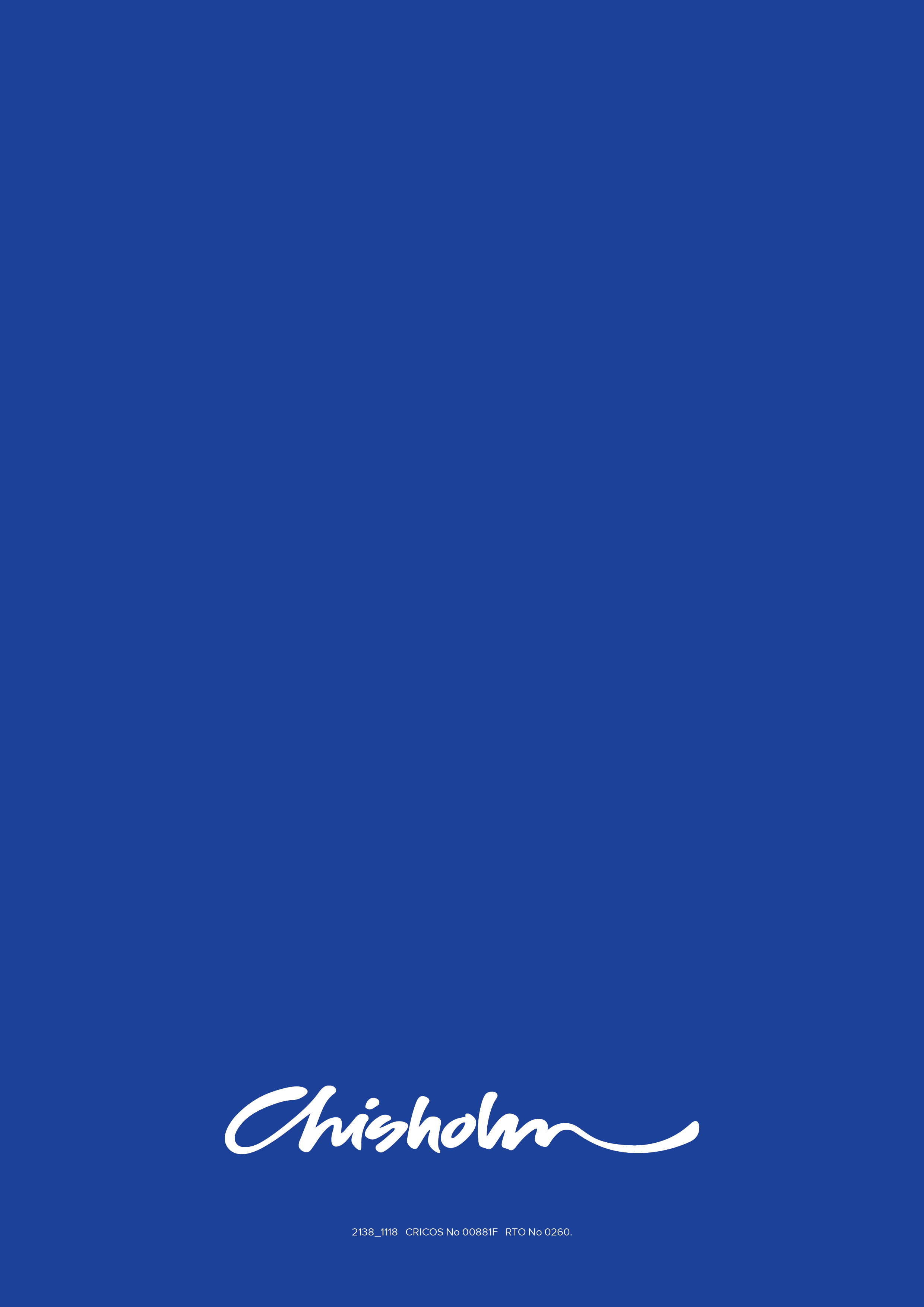 CourseUET 50219 – Diploma of ESI – Power Systems Registered Training OrganisationChisholm Institute121 Stud RoadDandenong, Victoria, Australia 3175 RTO Registration No. 260Chisholm Course CoordinatorPhilip GallucciEmail: Philip.Gallucci@chisholm.edu.au Entry RequirementsSuccessful completion of Year 12Chisholm English Language Level IELTS 3.5Course DurationThree years consisting of:Year 1 - English Language developmentYears 2 and 3  - UET 50219 Diploma of ESI – Power Systems Method of DeliveryThe course is full time delivered in class for 25 hours per week over 40 weeks per year. Course OverviewThis course develops a range of high level skills in design, testing, repair and troubleshooting of electrical and electronic circuits, design and protection of distribution systems, management and implementation of environmental and sustainable systems in the electrical field.Sample Units of CompetencyThe following units are an indication of units covered in the course:UEENEED104A  -  Use engineering applications software on personal computers	UEENEEE101A  -  Apply occupational health and safety regulations, codes and practices in the workplace	UEENEEE102A  -  Fabricate, assemble and dismantle utilities industry componentsUEENEEE104A  -  Solve problems in d.c. circuits	UEENEEE105A  -  Fix and secure electrotechnology equipment	UEENEEE107A  -  Use drawings, diagrams, schedules, standards, codes and specifications	UEENEEE124A  -  Compile and produce an energy sector detailed report	UEENEEE125A  -  Provide engineering solutions for problems in complex multiple path circuit	UEENEEE126A  -  Provide solutions to basic engineering computational problems	UEENEEG006A  -  Solve problems in single and three phase low voltage machines	UEENEEG101A  -  Solve problems in electromagnetic devices and related circuits	UEENEEG102A  -  Solve problems in low voltage a.c. circuits	UEENEEG106A  -  Terminate cables, cords and accessories for low voltage circuits	UEENEEG149A  -  Provide engineering solutions to problems in complex polyphase power circuits	UEENEEH102A  -  Repairs basic electronic apparatus faults by replacement of components	UEENEEH112A  -  Troubleshoot digital sub-systems	UEENEEH139A  -  Troubleshoot basic amplifier circuits	UEENEEI155A  -  Develop structured programs to control external devicesUETTDREL11A  -  Apply sustainable energy and environmental proceduresUETTDREL16A  -  Working safely near live electrical apparatus	UETTDRIS62A  -  Implement and monitor the power system organisational OHS policies, procedures and programs	UETTDRDS35A  -  Design overhead distribution power systems	UETTDRDS39A  -  Prepare and manage detailed construction plans for electrical power system infrastructure	UETTDRDS43A  -  Develop high voltage and low voltage distribution protection systems	UETTDRIS63A  -  Implement & monitor the power system environmental & sustainable energy management policies & procedures	UETTDRIS67A  -  Solve problems in energy supply network equipment	UETTDRIS68A  -  Solve problems in energy supply network protection equipment and systems	UETTDRTS28A  -  Repair, test and calibrate protection relays and meters	Chisholm’s Obligations to youStudents are enrolled at Chisholm and Chisholm’s Training Partner Institute. This means that Chisholm will be responsible for the quality of the training and assessment.  It also means that students are covered by Chisholm policies in the event that the Training Partner Institute ceases delivery of this course. Upon graduation students will be awarded:Chisholm Institute English CertificateDiploma of ESI – Power Systems ( UET50219) Aligned Diploma from your Training Partner InstituteUpon enrolment you will have access to:UET50219 Course Guide with information about the course, units, assessment, learning resources, policies and coordinator detailsA copy of the learning resources for the course such as textbooks, course workbooks manuals and any additional classroom handouts.  You will be advised by the Training Partner Institute of any additional materials and equipment that the student may need to provide for their training.GrievancesChisholm recognises that from time to time student grievances or complaints may occur on various matters.  The Chisholm Complaint Policy is designed to facilitate the equitable and speedy resolution of these grievances. All students are entitled to fair and consistent treatment and prompt consideration and resolution of complaints. You can gain further information through your course coordinator or the Chisholm course coordinator.See link below for Complaints and Appeals PolicyRPLChisholm has a policy to provide for the assessment and various types of learning undertaken by a student prior to enrolment at Chisholm.  This may include relevant work experience and other courses of study; this is known as Recognition of Prior Learning (RPL). Students can gain further information from the Course Coordinators See link below for RPL  and Credit Transfer PolicyChisholm PoliciesChisholm policies and procedures are available on the Institute Website:https://qms.chisholm.edu.auSome of the key policies relating to students are listed below:Chisholm PoliciesPathwaysWhen students complete their course at Chisholm, it opens the door to further study at either Chisholm or another Australian Institution.In some cases graduates will be eligible for credit transfer into aligned university programs upon the successful completion of the Chisholm Diploma.  Students can gain further information from the Course Coordinator FeesInformation on fees, payment terms and conditions and refund policy is available from the Training Partner Institute.  